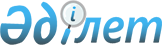 Об утверждении Перечня магистральных путей, входящих в магистральную железнодорожную сеть
					
			Утративший силу
			
			
		
					Постановление Правительства Республики Казахстан от 29 ноября 2003 года N 1211. Утратило силу постановлением Правительства Республики Казахстан от 10 августа 2015 года № 624      Сноска. Утратило силу постановлением Правительства РК от 10.08.2015 № 624 (вводится в действие со дня его первого официального опубликования).      Примечание РЦПИ!

      В соответствии с Законом РК от 29.09.2014 г. № 239-V ЗРК по вопросам разграничения полномочий между уровнями государственного управления см. приказ и.о. Министра по инвестициям и развитию Республики Казахстан от 23 февраля 2015 года № 144.      Сноска. В заголовок внесены изменения - постановлением Правительства РК от 1 октября 2004 г. N 1015.       В соответствии с Законом Республики Казахстан от 8 декабря 2001 года "О железнодорожном транспорте" Правительство Республики Казахстан постановляет: 

      1. Утвердить прилагаемый Перечень магистральных путей, входящих в магистральную железнодорожную сеть. <*> 

      Сноска. В пункт 1 внесены изменения - постановлением Правительства РК от 1 октября 2004 г. N 1015. 

      2. Настоящее постановление вступает в силу со дня подписания.       Премьер-Министр 

      Республики Казахстан Утвержден           

постановлением Правительства 

Республики Казахстан     

от 29 ноября 2003 года N 1211 

                            Перечень 

                     магистральных путей, 

         входящих в магистральную железнодорожную сеть <*> 

      Сноска. В перечень внесены изменения - постановлением Правительства РК от 1 октября 2004 г. N 1015. 

                     I. Магистральные пути ------------------------------------------------------------------- 

N  !   Станции, ограничивающие участок    !    Километр, пикет, 

п/п!       магистральных путей            ! ограничивающие участок 

   !--------------------------------------!------------------------ 

   !      начало       !     конец        !   начало  !   конец 

------------------------------------------------------------------- 

1 !         2         !        3         !      4    !     5 

------------------------------------------------------------------- 

1   межгосударственная  Новоишимская          90 пк 0    264 пк 6 

    граница 

2   Новоишимская        Костанай-Главный     217 пк 5    286 пк 1 

3   Новоишимская        Кокшетау-2           217 пк 5    404 пк 5 

4   Кокшетау-1          Кокшетау-2             1 пк 0      7 пк 6 

5   межгосударственная  Костанай-Главный     123 пк 0    286 пк 1 

    граница 

6   Селекционная        Щебзавод               1 пк 0     20 пк 0 

7   Костанай-Главный    Тобол                286 пк 1    378 пк 9 

8   Тобол               Джетыгара            378 пк 9    488 пк 4 

9   Тобол               Арыстансор             2 пк 5     62 пк 3 

10  Тобол               межгосударственная   143 пк 0     37 пк 0 

                        граница 

11  Петропавловск       Кокшетау-1             1 пк 0    194 пк 8 

12  Васильковка         Кокшетау-1           397 пк 8    194 пк 8 

13  межгосударственная  межгосударственная    63 пк 10     7 пк 1 

    граница             граница 

14  Кокшетау-1          межгосударственная     1 пк 0    258 пк 0 

                        граница 

15  Кокшетау-1          Астана               194 пк 8    491 пк 7 

16  Астана              Сороковая            491 пк 7    503 пк 9 

17  Есиль               Астана               431 пк 1    808 пк 2 

18  межгосударственная  межгосударственная   190 пк 0    303 пк 10 

    граница             граница 

19  межгосударственная  межгосударственная  2561 пк 0   2738 пк 10 

    граница             граница 

20  Тобол               Есиль                143 пк 0    431 пк 1 

21  Есиль               Аркалык                1 пк 0    218 пк 4 

22  Сороковая           Ерейментау            13 пк 1    140 пк 4 

23  Ерейментау          Айсары                 1 пк 0    222 пк 2 

24  Ерейментау          Майкайын             140 пк 4    331 пк 9 

25  Екибастуз-2         ГРЭС-2                 1 пк 0     38 пк 10 

26  Екибастуз-1         Екибастуз-2            1 пк 0      6 пк 10 

27  О.П.-116            Екибастуз-2          294 пк 4      6 пк 10 

28  Майкайын            Токубай                1 пк 0     14 пк 0 

29  Токубай             Ушкулун               14 пк 0     42 пк 0 

30  Токубай             Акбидаик              14 пк 0     31 пк 9 

31  Майкайын            Спутник              331 пк 9    410 пк 9 

32  Б.П.-415            Бастау                 1 пк 0      3 пк 1 

33  Спутник             межгосударственная   410 пк 9    553 пк 0 

                        граница 

34  Павлодар            Павлодар-Северный      1 пк 0      9 пк 2 

35  Павлодар            Павлодар-Южный         1 пк 0      7 пк 5 

36  Маралды             Туз-Кала               1 пк 0     42 пк 0 

37  Спутник             Жана-Семей             1 пк 0    353 пк 8 

38  Левый Иртыш         Пост А                 1 пк 0      2 пк 3 

39  Жана-Семей          межгосударственная   662 пк 5    540 пк 5 

                        граница 

40  межгосударственная  межгосударственная     1 пк 0     18 пк 0 

    граница             граница 

41  межгосударственная  Защита                92 пк 1    236 пк 1 

    граница 

42  Зыряновск           Защита                 1 пк 0    184 пк 5 

43  Лениногорск         Защита               336 пк 8    236 пк 1 

44  Актогай             Жана-Семей          1123 пк 5    662 пк 5 

45  Актогай             межгосударственная     1 пк 0    318 пк 0 

                        граница 

46  Актогай             Коксу               1123 пк 5   1406 пк 3 

47  Коксу               Карабулак              1 пк 0     56 пк 7 

48  Карабулак           Текели                56 пк 7     76 пк 4 

49  Карабулак           Талдыкорган            1 пк 0     18 пк 5 

50  Мойынты             Актогай             1067 пк 9   1588 пк 5 

51  Коксу               Алматы-1            1406 пк 3   1679 пк 1 

52  Шу                  Алматы-1            3742 пк 6   4053 пк 7 

53  Алматы-1            Алматы-2               1 пк 0      9 пк 1 

54  Сороковая           Кокпекты             503 пк 9    700 пк 9 

55  Кокпекты            Карагайлы              1 пк 0    248 пк 6 

56  Кокпекты            Жанааул              700 пк 9      9 пк 0 

57  Жанааул             Темиртау               9 пк 0     26 пк 4 

58  Жанааул             16 пк 0                9 пк 0     16 пк 0 

59  2 пк 0              Дубовская              2 пк 0     41 пк 8 

60  Б.П.-696            Карьерная            696 пк 9      6 пк 2 

61  Кокпекты            Жарык                700 пк 9    853 пк 0 

62  О.П.-713            Распорядительная     713 пк 6      7 пк 6 

63  Карабас             Абай                 761 пк 3      7 пк 1 

64  Б.П.-767            Топар                767 пк 9      5 пк 1 

65  Жарык               Жезказаган             1 пк 0    418 пк 8 

66  Атасу               Каражал              140 пк 2     66 пк 1 

67  Жарык               Мойынты              853 пк 0   1067 пк 9 

68  Мойынты             Шу                  1067 пк 9   1514 пк 4 

69  Кияхты              Шолпан                 1 пк 0     13 пк 7 

70  Кияхты              Курмангазы             1 пк 0     58 пк 3 

71  Луговая             Шу                  3627 пк 3   3742 пк 6 

72  Б.П.-1502           Б.П.-3754              1 пк 0      2 пк 5 

73  Луговая             межгосударственная  3627 пк 3   3695 пк 2 

                        граница 

74  Жамбыл              Луговая             3509 пк 9   3627 пк 3 

75  Жамбыл              Жанатас                1 пк 0    176 пк 9 

76  Актаутас            Бугунь                 1 пк 0     13 пк 0 

77  Шымкент             Жамбыл              3289 пк 0   3509 пк 9 

78  Шымкент             Ленгер                 1 пк 0     29 пк 6 

79  Кзыл-Сай            Казыкурт               1 пк 0     11 пк 2 

80  Арысь-1             Шымкент             3213 пк 9   3289 пк 0 

81  межгосударственная  Арысь-1             3345 пк 1   3213 пк 9 

    граница 

82  межгосударственная  межгосударственная  3448 пк 0   3485 пк 0 

    граница             граница 

83  Пахтаарал           межгосударственная     1 пк 0      3 пк 5 

                        граница 

84  Кандыагаш           Арысь-1             1881 пк 6   3213 пк 0 

85  межгосударственная  Кандыагаш             18 пк 0    240 пк 5 

    граница 

86  Никельтау           Дон                    1 пк 8     23 пк 6 

87  Кандыагаш           межгосударственная  1881 пк 6   1685 пк 0 

                        граница 

88  межгосударственная  межгосударственная  1173 пк 0   1492 пк 0 

    граница             граница 

89  межгосударственная  межгосударственная  1281 пк 0   1205 пк 0 

    граница             граница 

90  межгосударственная  межгосударственная  1136 пк 0   1171 пк 0 

    граница             граница 

91  Кандыагаш           Макат                  1 пк 0    393 пк 5 

92  Макат               межгосударственная   393 пк 5     30 пк 0 

                        граница 

93  Атырау              Акжайык                1 пк 0      5 пк 0 

94  Макат               Бейнеу              1338 пк 3   1037 пк 2 

95  межгосударственная  Бейнеу               953 пк 5   1037 пк 2 

    граница 

96  Бейнеу              Узень                  1 пк 0    179 пк 0 

-------------------------------------------------------------------       (Продолжение таблицы) ------------------------------------------------------------------- 

N  !              Направление           !         Область 

п/п!                                    ! 

------------------------------------------------------------------- 

1 !                  6                 !            7 

------------------------------------------------------------------- 

1   Зауралье (Российская Федерация) -    Костанайская, Северо- 

    Новоишимская                         Казахстанская 

2   Новоишимская - Костанай-Главный      Костанайская, Северо- 

                                         Казахстанская 

3   Новоишимская - Кокшетау-2            Северо-Казахстанская, 

                                         Акмолинская 

4   Кокшетау-1 - Кокшетау-2              Акмолинская 

5   Золотая Сопка (Российская Федерация) Костанайская 

    - Костанай-Главный 

6   Селекционная - Щебзавод              Костанайская 

7   Костанай-Главный - Тобол             Костанайская 

8   Тобол - Джетыгара                    Костанайская 

9   Тобол - Арыстансор                   Костанайская 

10  Тобол - Карталы (Российская          Костанайская 

    Федерация) 

11  Петропавловск - Кокшетау-1           Северо-Казахстанская, 

                                         Акмолинская 

12  Васильковка - Кокшетау-1             Акмолинская 

13  Золотая Сопка (Российская Федерация) Костанайская 

    - Карталы (Российская Федерация) 

14  Кокшетау-1 - Граничная (Российская   Северо-Казахстанская 

    Федерация) 

15  Кокшетау-1 - Астана                  Акмолинская 

16  Астана - Сороковая                   Акмолинская 

17  Есиль - Астана                       Акмолинская 

18  Теренгуль (Российская Федерация) -   Павлодарская 

    Черлак (Российская Федерация) 

19  Горбуново (Российская Федерация) -   Северо-Казахстанская 

    Юнино (Российская Федерация) 

20  Тобол - Есиль                        Костанайская, Акмолинская 

21  Есиль - Аркалык                      Акмолинская 

22  Сороковая - Ерейментау               Акмолинская 

23  Ерейментау - Айсары                  Акмолинская 

24  Ерейментау - Майкайын                Павлодарская 

25  Екибастуз-2 - ГРЭС-2                 Павлодарская 

26  Екибастуз-1 - Екибастуз-2            Павлодарская 

27  О.П.-116 - Екибастуз-2               Павлодарская 

28  Майкайын - Токубай                   Павлодарская 

29  Токубай - Ушкулун                    Павлодарская 

30  Токубай - Акбидаик                   Павлодарская 

31  Майкайын - Спутник                   Павлодарская 

32  Б.П.-415 - Бастау                    Павлодарская 

33  Спутник - Кулунда (Российская        Павлодарская 

    Федерация) 

34  Павлодар - Павлодар-Северный         Павлодарская 

35  Павлодар - Павлодар-Южный            Павлодарская 

36  Маралды - Туз-Кала                   Павлодарская 

37  Спутник - Жана-Семей                 Павлодарская, Восточно- 

                                         Казахстанская 

38  Левый Иртыш - Пост А                 Восточно-Казахстанская 

39  Жана-Семей - Локоть (Российская      Восточно-Казахстанская 

    Федерация) 

40  Локоть (Российская Федерация) -      Восточно-Казахстанская 

    Ремовская (Российская Федерация) 

41  Третьяково (Российская Федерация) -  Восточно-Казахстанская 

    Защита 

42  Зыряновск - Защита                   Восточно-Казахстанская 

43  Лениногорск - Защита                 Восточно-Казахстанская 

44  Актогай - Жана-Семей                 Восточно-Казахстанская 

45  Актогай - Достык-Алашанькоу (Китай)  Алматинская 

46  Актогай - Коксу                      Алматинская 

47  Коксу - Карабулак                    Алматинская 

48  Карабулак - Текели                   Алматинская 

49  Карабулак - Талдыкорган              Алматинская 

50  Мойынты - Актогай                    Карагандинская, 

                                         Алматинская 

51  Коксу - Алматы-1                     Алматинская 

52  Шу - Алматы-1                        Алматинская, 

                                         Жамбылская 

53  Алматы-1 - Алматы-2                  Алматинская 

54  Сороковая - Кокпекты                 Акмолинская, 

                                         Карагандинская 

55  Кокпекты - Карагайлы                 Карагандинская 

56  Кокпекты - Жанааул                   Карагандинская 

57  Жанааул - Темиртау                   Карагандинская 

58  Жанааул - км 16                      Карагандинская 

59  км 2 - Дубовская                     Карагандинская 

60  Б.П.-696 - Карьерная                 Карагандинская 

61  Кокпекты - Жарык                     Карагандинская 

62  О.П.-713 - Распорядительная          Карагандинская 

63  Карабас - Абай                       Карагандинская 

64  Б.П.-767 - Топар                     Карагандинская 

65  Жарык - Жезказган                    Карагандинская 

66  Атасу - Каражал                      Карагандинская 

67  Жарык - Мойынты                      Карагандинская 

68  Мойынты - Шу                         Жамбылская 

69  Кияхты - Шолпан                      Жамбылская 

70  Кияхты - Курмангазы                  Жамбылская 

71  Луговая - Шу                         Жамбылская 

72  Б.П.-1502 - Б.П.-3754                Жамбылская 

73  Луговая - Каинды (Кыргызстан)        Жамбылская 

74  Жамбыл - Луговая                     Жамбылская 

75  Жамбыл - Жанатас                     Жамбылская 

76  Актаутас - Бугунь                    Жамбылская 

77  Шымкент - Жамбыл                     Жамбылская, Южно- 

                                         Казахстанская 

78  Шымкент - Ленгер                     Южно-Казахстанская 

79  Кзыл-Сай - Казыкурт                  Южно-Казахстанская 

80  Арысь-1 - Шымкент                    Южно-Казахстанская 

81  Келес (Узбекистан) - Арысь-1         Южно-Казахстанская 

82  Новый Чиназ (Узбекистан) -           Южно-Казахстанская 

    Ирджарская (Узбекистан) 

83  Пахтаарал - Сырдарьинская            Южно-Казахстанская 

    (Узбекистан) 

84  Кандыагаш - Арысь-1                  Актобинская, 

                                         Кызылординская, Южно- 

                                         Казахстанская 

85  Орск (Российская Федерация) -        Актобинская 

    Кандыагаш 

86  Никельтау - Дон                      Актобинская 

87  Кандыагаш - Илецк (Российская        Актобинская 

    Федерация) 

88  Илецк (Российская Федерация) -       Западно-Казахстанская 

    Озинки (Российская Федерация) 

89  Шунгули (Российская Федерация) -     Западно-Казахстанская 

    Полынный (Российская Федерация) 

90  Ингеловский (Российская Федерация)   Западно-Казахстанская 

    - Кайсацкая (Российская Федерация) 

91  Кандыагаш - Макат                    Актобинская, Атырауская 

92  Макат - Аксарайская-2 (Российская    Атырауская 

    Федерация) 

93  Атырау - Акжайык                     Атырауская 

94  Макат - Бейнеу                       Атырауская, 

                                         Мангистауская 

95  Каракалпакия (Узбекистан) - Бейнеу   Мангистауская 

96  Бейнеу - Узень                       Мангистауская 

------------------------------------------------------------------- 
					© 2012. РГП на ПХВ «Институт законодательства и правовой информации Республики Казахстан» Министерства юстиции Республики Казахстан
				